متابعة سير الامتحانات الالكترونيه لطلاب المستوى  الأول للعام الجامعي ٢٠٢٣ /٢٠٢٤ اليوم الأربعاء الموافق 3 يناير تحت إشراف ا/د ناديه محمد طه عميد الكليها. د /ماجده عطيه جابر وكيل الكليه لشؤون الطلابومتابعه د/حسنيه منسق الامتحانات الالكترونيهود/فريده حسونة مسؤول الامتحانات بالكليه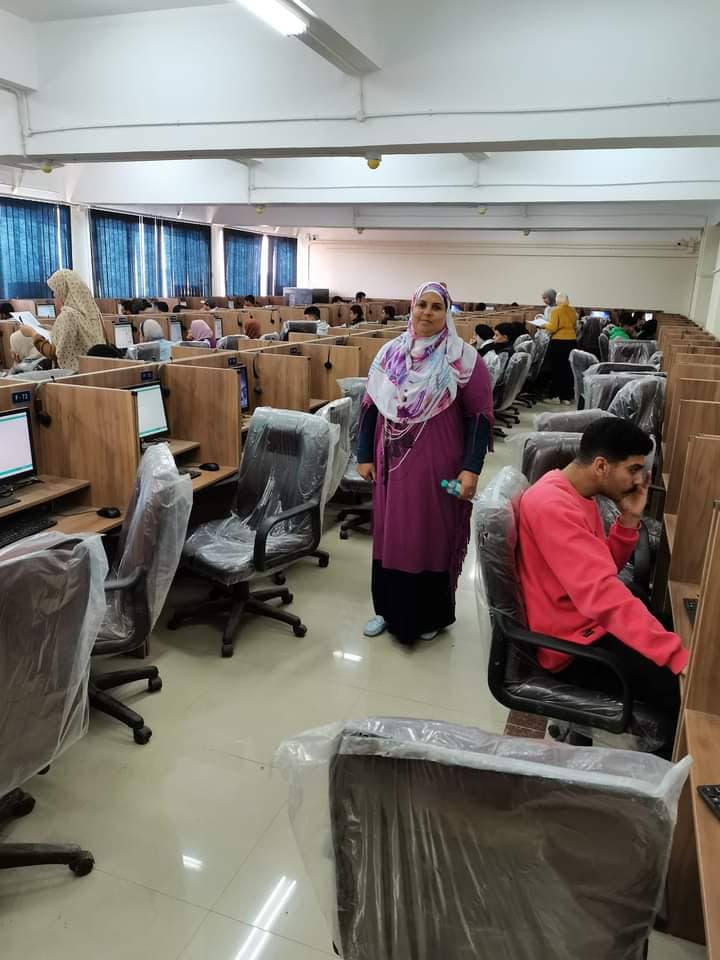 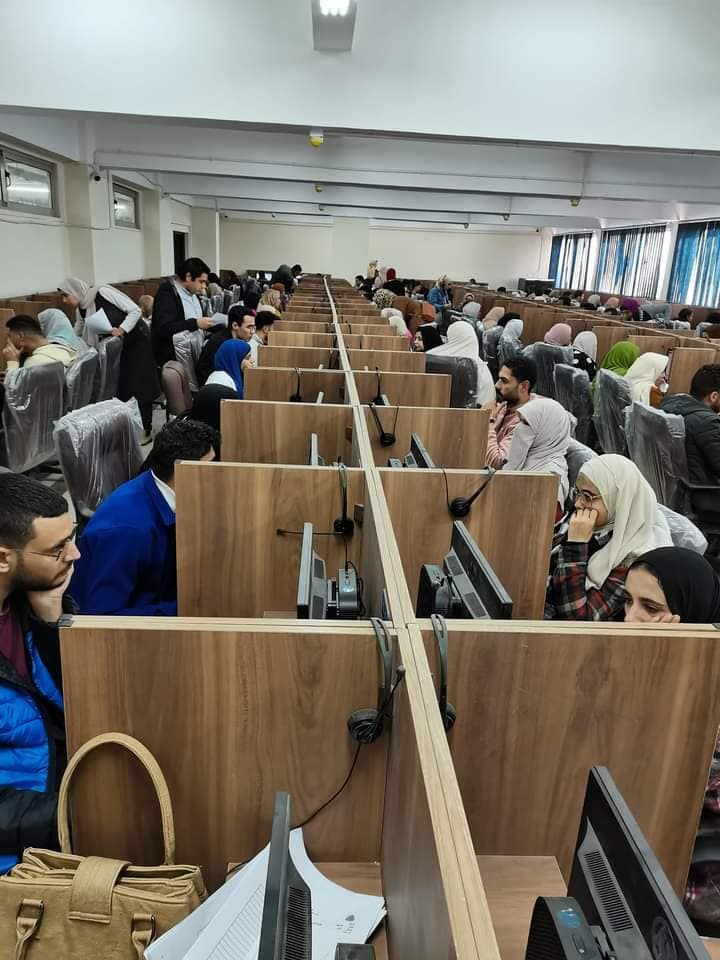 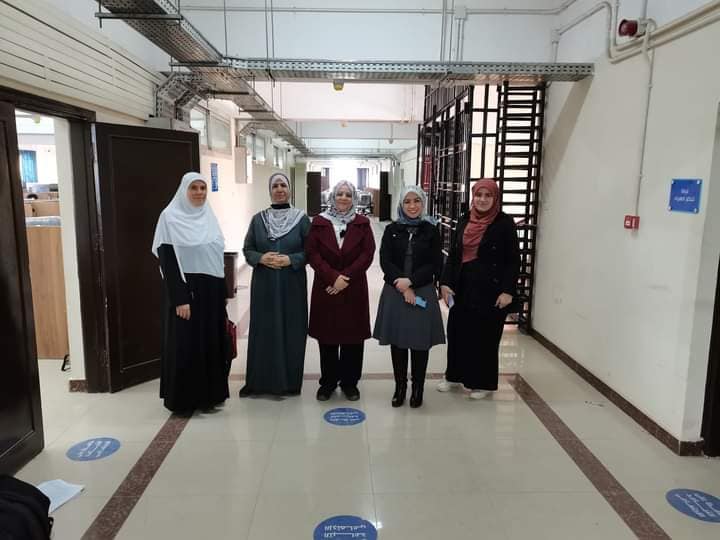 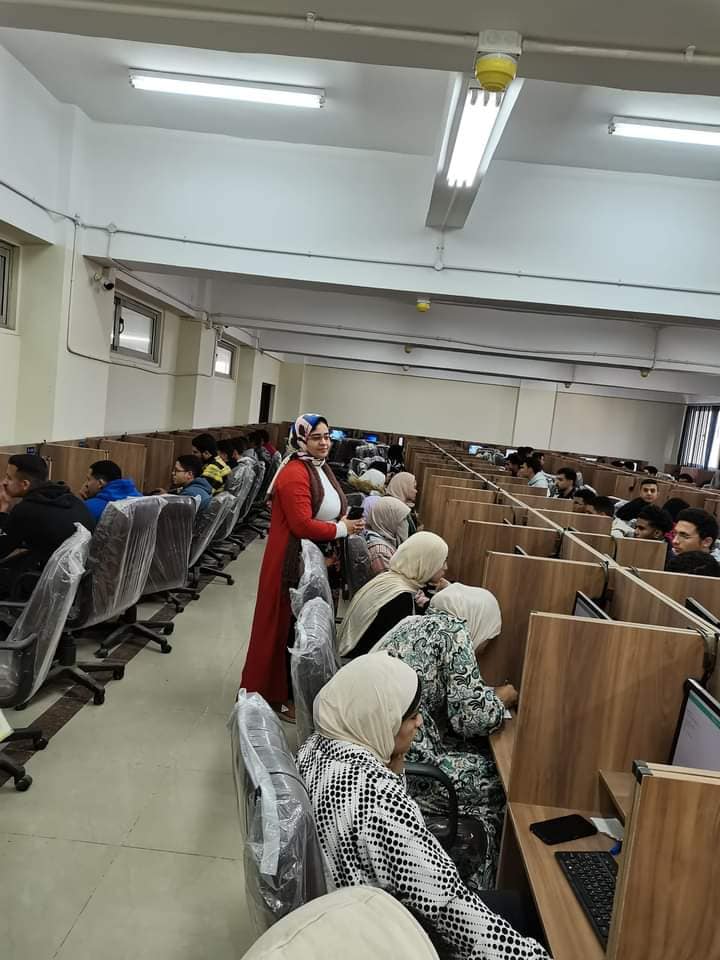 